封斋的人怀疑精液或者精溢流出来了，他应该怎么做？شك وهو صائم هل الذي خرج منه مذي أو مني ؟[باللغة الصينية ]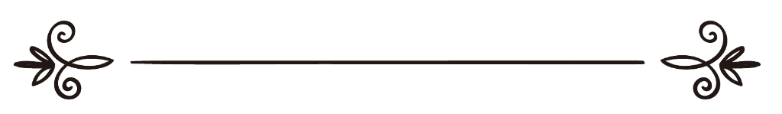 来源：伊斯兰问答网站مصدر : موقع الإسلام سؤال وجواب编审: 伊斯兰之家中文小组مراجعة: فريق اللغة الصينية بموقع دار الإسلام封斋的人怀疑精液或者精溢流出来了，他应该怎么做？问：封斋的人怎样确定流出的是精液，而不是精溢？如果他穿着白色的内衣，激发了欲望（但他从来没有梦遗），并看到内衣上有透明的或者白色的粘液？其斋戒的教法律例是什么？答：一切赞颂，全归真主。第一：如果这种情况发生在他睡着的时候，他的斋戒是有效的，无论那是精液或者精溢都一样，因为在睡梦中流出的精液不会破坏斋戒，我们在（14014）号问题的回答中已经阐明了这一点，敬请参阅。第二：如果这种情况发生在白天，可以根据精液和精溢的特征进行区分，精液是猛烈地射出来的，有时候比较厚重，它的气味像发酵的面团的气味；至于精溢，则是透明的粘液，没有任何异味。敬请参阅（166106）号问题的回答。如果疑惑不清：不知道那是精液或者精溢？就采取精溢的教法律例，他的斋戒的正确有效的。。有人向学术研究和教法律例常任委员会的学者们询问：“封斋的人与妻子嬉戏玩耍之后流出了一些粘液，其教法律例是什么？”他们回答：“如果情况如你所说，你不必还补那一天的斋戒，也不必交纳罚赎，除非有证据说明湿润的粘液是精液，那么你必须要洗大净，还补那一天的斋戒，但是不必交纳罚赎。”《学术研究和教法律例常任委员会法特瓦》第一集(10 / 273)。 真主至知！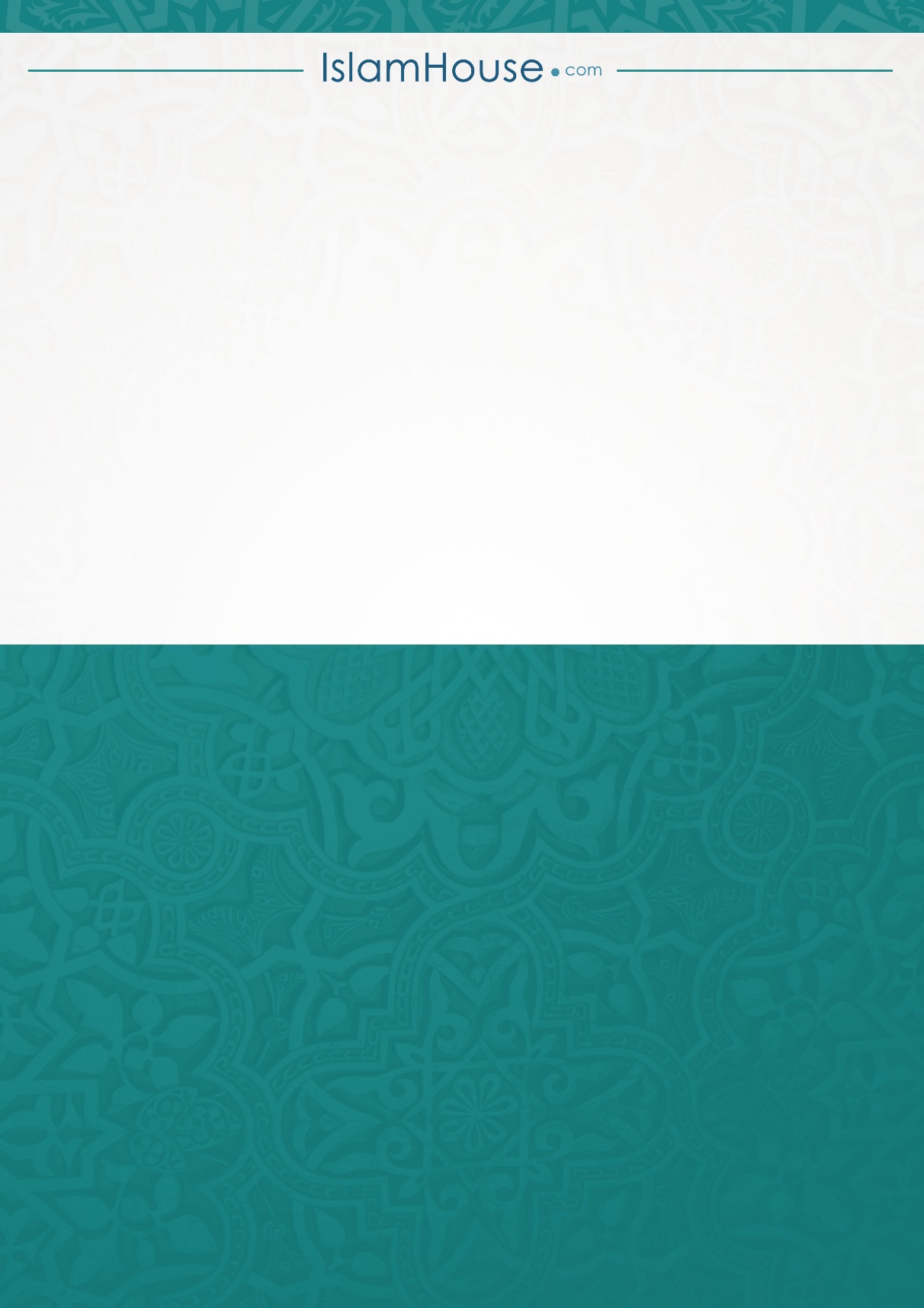 